MATEMATIKA – PONEDELJEK, 11. 5. 2020 – MERIMO ČAS – PONAVLJANJE IN UTRJEVANJE ZNANJANAVODILA ZA DELO:1) Oglej si posnetke PREJŠNJEGA TEDNA in ponovi, kako se nastavi ura.
2) Preveri svoje znanje. Sledi povezavama.POLNA URA, POL URE: https://www.liveworksheets.com/hp197329zgČETRT URE:https://www.liveworksheets.com/nm363070fo3) Reši delovni list KOLIKO JE URA? Najdeš ga na naslednji strani tega dokumenta. Delovni list prilepi (ali njegovo vsebino prepiši) v KARO ZVEZEK.KOLIKO JE URA?Nariši urne kazalce, ki kažejo nad posamezno številčnico zapisan čas. Urne kazalce nariši z rdečo, minutne pa z modro barvico.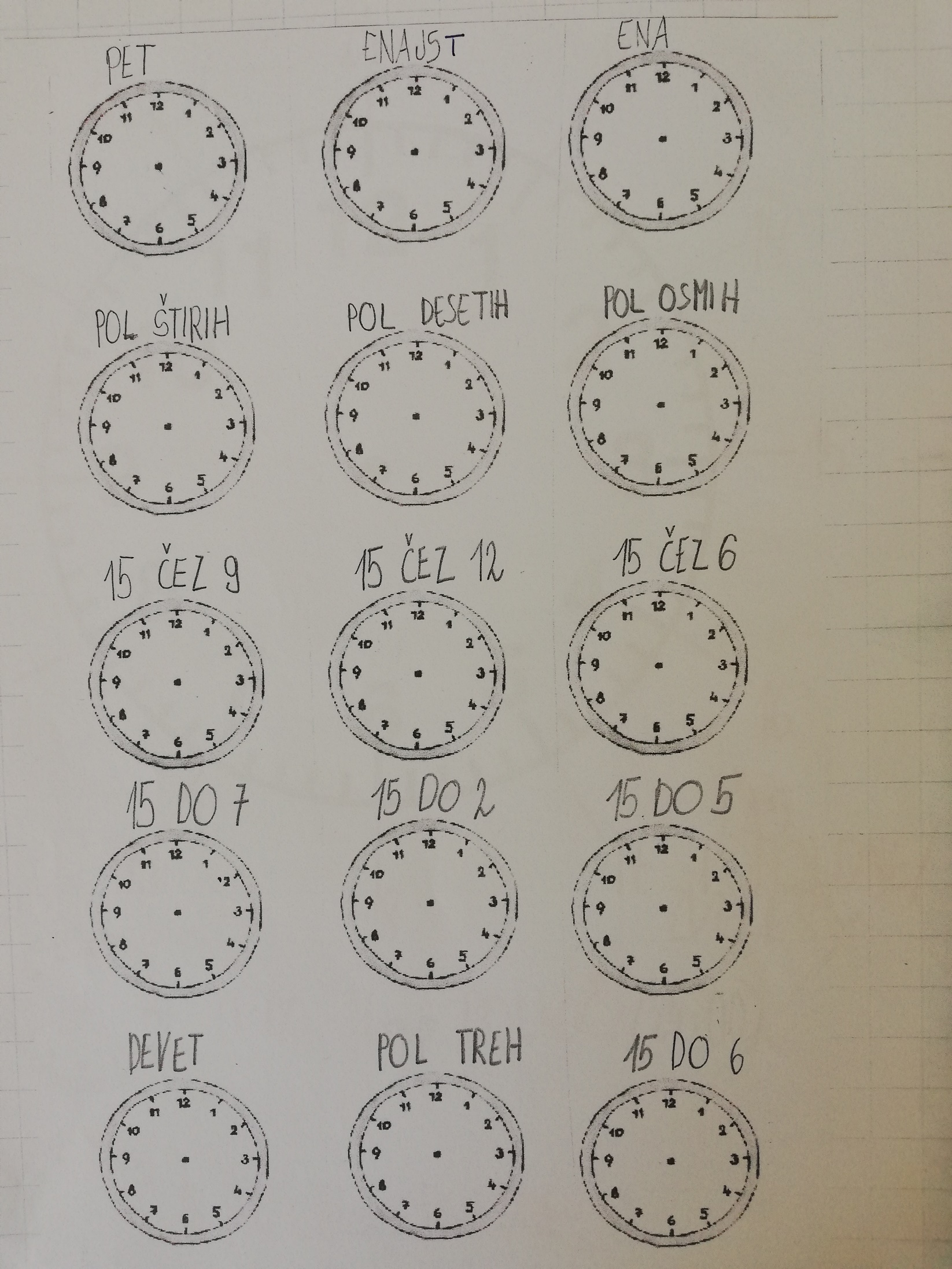 